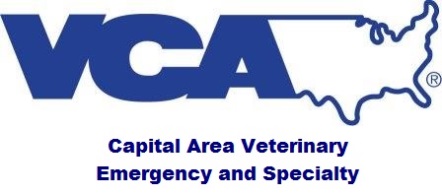 Patient being referred for:______ Emergency______ Cardiology: Dr. Katie Hogan, DVM, DACVIM & Dr. John MacGregor DVM, DACVIM______ Internal Medicine: Dr. Jeanne Ficociello, DVM, DACVIM
______ Outpatient Ultrasound:  Dr. Jessica Morgan, DVM, DACVIM
______ Ophthalmology:  Dr. Anthony Alario, DVM, DACVO 
______ Dermatology:  Dr. Jeff Vogel, DVM, DCVD______ i131 Treatment:  Dr. Michael Dutton, DVM, MS, DABVP(CF, Av, ECM), CVPPReferring Hospital:__________________________________________  Hospital Phone:_____________________Hospital Email:_____________________________________________  Hospital Fax: ______________________Referring Veterinarian: _____________________________________________________________Owner Name: ______________________________________________  Patient Name:______________________Owner Phone: ____________________________ Other Contact Number: ________________________________Species: ______________________ Breed: ________________________Age: ___________Sex: _____________Presenting Problem/Diagnosis: ___________________________________________________________________________________________________________________________________________________________________________________________________________________________________________________________Diagnostic Results: ____________________________________________________________________________________________________________________________________________________________________________________________________________________________________________________________________Medications/Treatments: ________________________________________________________________________________________________________________________________________________________________________________________________________________________________________________________________Additional Comments: __________________________________________________________________________________________________________________________________________________________________________________________________________________________________________________________________Additional enclosures:  Radiographs: ________  Lab Work: _________
Please include any lab work and/or radiographs along with the patient’s medical record.  
Thank you for your referral!